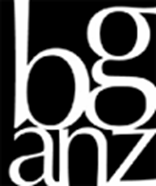 Botanic Gardens of Australia and New Zealand – NZ Region Professional Development Workshop, 4 May 2017, Wellington Botanic GardenInvitation to present a 10 minute paper‘Embedding plants into visitor experiences: Using plants to tell your stories’Back to basics…almost! This workshop will go back to our roots to explore the way gardens use, or could use plants, to tell stories of conservation, aesthetics, to support health and well being, culture and sustainabilityPlease submit the title of your paper to David Sole  david.sole@wcc.govt.nz  by 4.00pm 21 April, 2017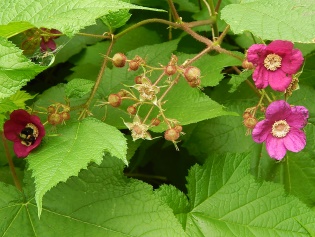 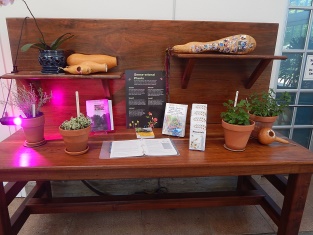 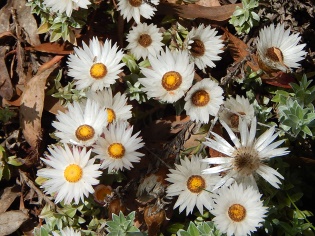 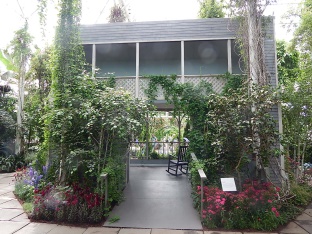 